Ход урокаЭтапы урокаДеятельность учителяДеятельность учителяДеятельность обучающихсяДеятельность обучающихсяПланируемые результатыПланируемые результатыЭтапы урокаДеятельность учителяДеятельность учителяДеятельность обучающихсяДеятельность обучающихсяПредметныеЛичностные и метапредметные УУДI. Оргмомент (1 мин)1.Организационный момент. - Прозвенел для нас звонок,Начинается урок.А проверьте-ка, ребятки, Все ли на столах в порядке:Книжки, ручки и тетрадки?Повернитесь, улыбнитесь И тихонечко садитесь!- Ребята, я хочу, чтобы сегодняшний урок принес нам радость общения друг с другом. Я желаю, чтобы за время работы на уроке вы поднялись на ступеньку выше. Успеха и удачи вам!1.Организационный момент. - Прозвенел для нас звонок,Начинается урок.А проверьте-ка, ребятки, Все ли на столах в порядке:Книжки, ручки и тетрадки?Повернитесь, улыбнитесь И тихонечко садитесь!- Ребята, я хочу, чтобы сегодняшний урок принес нам радость общения друг с другом. Я желаю, чтобы за время работы на уроке вы поднялись на ступеньку выше. Успеха и удачи вам!Приветствуют учителя. Настраиваются на работу на уроке.Приветствуют учителя. Настраиваются на работу на уроке.Личностные:Формирование понимания важности нового социального статуса «ученик»II. Актуализация и целеполагание (5 мин)III. Развитие умений и навыков (17 мин)Слайд 11. Сегодня наш урок будет немного необычным. Если вы, прослушав мелодию, догадаетесь, кто исполняет эту песенку, то узнаете, кто будет гостем на нашем уроке. (Включение  проигрывателя)Звучит музыка из мультфильма «Винни-Пух и все-все-все»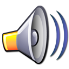 - Вы догадались, кто к нам сегодня пришел на урок?Слайд 3- Да, это Винни-Пух. Он не случайно пришел именно в наш класс. Винни знает, что сегодня мы будем работать над его любимой буквой и решил помочь нам. Для этого он принес с собой разные задания.2. Исследование звуков. Подводящий диалог.- А вы знаете, что любит больше всего на свете Винни-Пух? Давайте посмотрим.Слайд 4 – вафли, ватрушки, варенье. - Если вы определите, какие одинаковые звуки есть в этих словах, то узнаете тему нашего урока. - Итак, с какого звука начинаются слова ватрушки, вафли, варенье, вишня, виноград? - Вы догадались, почему именно эти продукты любит Винни-Пух? -- А теперь попытайтесь сами сформулировать тему урокаСлайд 4- Отталкиваясь от темы урока и опираясь на начало предложений, записанных на доске, сформулируйте задачи урока:выделять … ;учиться отличать …  и  …  ;учиться читать  …   и   … .- Что мы узнали на прошлом уроке о букве В?- Чему научились?Слайд 53. А вот и первое задание от Винни-Пуха. Игра «Найди букву ». Корректурная пробаНа столах у вас карточки с буквами. Винни-Пух спрятал от вас букву В среди других букв. Ваша задача – найти её, зачеркнуть и посчитать, сколько раз она встречается, запишите  на обратной стороне эту цифру.(У каждого учащегося карточка с буквами). - Кто же первый справится с этим заданием? Начали.АПЛЕНГПЦУЕВДЫФЧПБФПНЕВЫДЭЖТЕКУМИСЯФРВЫЧСБНПВУБВТИМАФБОЛДВПРХ- А теперь обменяйтесь с соседом по парте карточками и проверьте правильность выполнения задания.Слайд 11. Сегодня наш урок будет немного необычным. Если вы, прослушав мелодию, догадаетесь, кто исполняет эту песенку, то узнаете, кто будет гостем на нашем уроке. (Включение  проигрывателя)Звучит музыка из мультфильма «Винни-Пух и все-все-все»- Вы догадались, кто к нам сегодня пришел на урок?Слайд 3- Да, это Винни-Пух. Он не случайно пришел именно в наш класс. Винни знает, что сегодня мы будем работать над его любимой буквой и решил помочь нам. Для этого он принес с собой разные задания.2. Исследование звуков. Подводящий диалог.- А вы знаете, что любит больше всего на свете Винни-Пух? Давайте посмотрим.Слайд 4 – вафли, ватрушки, варенье. - Если вы определите, какие одинаковые звуки есть в этих словах, то узнаете тему нашего урока. - Итак, с какого звука начинаются слова ватрушки, вафли, варенье, вишня, виноград? - Вы догадались, почему именно эти продукты любит Винни-Пух? -- А теперь попытайтесь сами сформулировать тему урокаСлайд 4- Отталкиваясь от темы урока и опираясь на начало предложений, записанных на доске, сформулируйте задачи урока:выделять … ;учиться отличать …  и  …  ;учиться читать  …   и   … .- Что мы узнали на прошлом уроке о букве В?- Чему научились?Слайд 53. А вот и первое задание от Винни-Пуха. Игра «Найди букву ». Корректурная пробаНа столах у вас карточки с буквами. Винни-Пух спрятал от вас букву В среди других букв. Ваша задача – найти её, зачеркнуть и посчитать, сколько раз она встречается, запишите  на обратной стороне эту цифру.(У каждого учащегося карточка с буквами). - Кто же первый справится с этим заданием? Начали.АПЛЕНГПЦУЕВДЫФЧПБФПНЕВЫДЭЖТЕКУМИСЯФРВЫЧСБНПВУБВТИМАФБОЛДВПРХ- А теперь обменяйтесь с соседом по парте карточками и проверьте правильность выполнения задания.Учащиеся слушают мелодию и отгадывают исполнителя этой песенки.Дети смотрят слайд и называют предметы, которые изображены на слайде- Со звука [в].Учащиеся формулируют тему и задачи урокаБуква … и звуки, которые она обозначает … Познакомимся с …Учиться отличать … от других звуков.Учиться читать …Учащиеся называют букву и дают характеристику звукуУчащиеся зачеркивают букву В, затем считают количество и записывают цифру на обратной стороне карточки.Учащиеся обмениваются карточками и проверяют правильность выполнения заданияШесть раз.Учащиеся слушают мелодию и отгадывают исполнителя этой песенки.Дети смотрят слайд и называют предметы, которые изображены на слайде- Со звука [в].Учащиеся формулируют тему и задачи урокаБуква … и звуки, которые она обозначает … Познакомимся с …Учиться отличать … от других звуков.Учиться читать …Учащиеся называют букву и дают характеристику звукуУчащиеся зачеркивают букву В, затем считают количество и записывают цифру на обратной стороне карточки.Учащиеся обмениваются карточками и проверяют правильность выполнения заданияШесть раз.Развивать познавательный интерес, устойчивое внимание.Уметь выделять звук из слова и давать ему характеристику.Развивать фонематический слух.Закрепить начертание буквы В.Физминутка Вы, наверное устали?Ну тогда все дружно встали,Ножками потопали,Ручками похлопали,И на место сядет тот, Кто слово с звуком В найдет.Вы, наверное устали?Ну тогда все дружно встали,Ножками потопали,Ручками похлопали,И на место сядет тот, Кто слово с звуком В найдет.Выполняют движения  согласно текстуПо цепочке называют слова, в которых есть изучаемый звук Выполняют движения  согласно текстуПо цепочке называют слова, в которых есть изучаемый звук 4. А вот и второе задание нашего героя. Фрагмент мультфильма «Винни-Пух и все-все-все».- Как вы думаете, для чего Винни-Пуху понадобятся синий и зеленый шарики?Я буду называть слова со звуками [в], [в’], а вы должны услышать твёрдый это звук или мягкий и показать мне синюю или зелёную карточку. Если в слове вообще нет этих звуков, значит вы ничего не показываете. (Вилка, варежки, зима, ветер, волк,  вьюга, василек, вишня, снег, снеговик, ворона, дверь,  Иван, Витя)Слайд 75.  Винни-Пух пригласил к нам на урок своего друга Кролика. - Какой он? Используйте слова, которые начинаются на звук В.И Кролик принес нам новое задание. - Прочитайте слоги  (по рядам)- Молодцы! У вас все хорошо получается. 4. А вот и второе задание нашего героя. Фрагмент мультфильма «Винни-Пух и все-все-все».- Как вы думаете, для чего Винни-Пуху понадобятся синий и зеленый шарики?Я буду называть слова со звуками [в], [в’], а вы должны услышать твёрдый это звук или мягкий и показать мне синюю или зелёную карточку. Если в слове вообще нет этих звуков, значит вы ничего не показываете. (Вилка, варежки, зима, ветер, волк,  вьюга, василек, вишня, снег, снеговик, ворона, дверь,  Иван, Витя)Слайд 75.  Винни-Пух пригласил к нам на урок своего друга Кролика. - Какой он? Используйте слова, которые начинаются на звук В.И Кролик принес нам новое задание. - Прочитайте слоги  (по рядам)- Молодцы! У вас все хорошо получается. Учащиеся работают с сигнальными карточками (синий и зеленый шарики)Дети отвечают на вопрос учителя: - Кролик воспитанный, вежливый, внимательный, весёлыйУчащиеся смотрят слайды.Хоровое чтение слогов Учащиеся работают с сигнальными карточками (синий и зеленый шарики)Дети отвечают на вопрос учителя: - Кролик воспитанный, вежливый, внимательный, весёлыйУчащиеся смотрят слайды.Хоровое чтение слогов Уметь различать твердый и мягкий звукРазвивать фонематический слух, внимание, ассоциативное мышлениеРазвивать вниманиеУметь читать слоги с буквой В.Личностные:Формирование понимания здоровьесберегающих аспектов жизни.Формирование адекватного восприятия содержательной оценки своей работы учителем;Познавательные:Формирование умения использовать на доступном уровне логические приемы мышления (анализ, сравнение, обобщение) на языковом материале. Регулятивные:Формирование умения осуществлять контроль, используя способ сличения своей работы с заданным эталономФизминутка для глаз (2 мин)Слайд 8Физкультминутка интерактивная для профилактики нарушения осанки и утомления глазСлайд 8Физкультминутка интерактивная для профилактики нарушения осанки и утомления глазВыполняют гимнастику для глазВыполняют гимнастику для глазСлайд 9 (продолжение)-  Какое задание можно выполнить с этими слогами?Составьте слова. Назовите их.Слайд 9 (продолжение)-  Какое задание можно выполнить с этими слогами?Составьте слова. Назовите их.Составляют слова из данных слоговСоставляют слова из данных слоговСлайд 106. Чтение слов.- Чем различаются слова в столбиках.- Как узнать сколько в слове слогов?- Молодцы! Винни-Пух рад вашим успехам.Слайд 106. Чтение слов.- Чем различаются слова в столбиках.- Как узнать сколько в слове слогов?- Молодцы! Винни-Пух рад вашим успехам.Количеством слоговФормулируют правилоКоличеством слоговФормулируют правилоIV. Закрепление знаний (11 мин)Слайд 117. В гости к нам пришла Сова,    Очень умная она.    Очень хочет она знать,     Как  умеете читать.Откройте «Азбуку» на странице 71. (Работа по учебнику, стр. 71)- Сейчас мы будем читать для Совы слова по цепочкеЧтение  слов с буквой «в» «по цепочке» в учебнике (с.71)-Сравните  пары  слов.- Составьте предложение с этими словами.- А теперь прочитаем текст, данный в учебнике.- Что еще растет на огороде? - Как назвать одним словом?- Молодцы! У вас все хорошо получается!Слайд 117. В гости к нам пришла Сова,    Очень умная она.    Очень хочет она знать,     Как  умеете читать.Откройте «Азбуку» на странице 71. (Работа по учебнику, стр. 71)- Сейчас мы будем читать для Совы слова по цепочкеЧтение  слов с буквой «в» «по цепочке» в учебнике (с.71)-Сравните  пары  слов.- Составьте предложение с этими словами.- А теперь прочитаем текст, данный в учебнике.- Что еще растет на огороде? - Как назвать одним словом?- Молодцы! У вас все хорошо получается!Открывают по закладке «Азбуку».Читают слоги «по цепочке»Дети сравнивают слова и находят разницу.Учащиеся выдвигают свои версии.Учащиеся составляют предложение с данными словами.Дети отвечают на вопросы учителя.Дети, умеющие читать, читают текст по предложению. Открывают по закладке «Азбуку».Читают слоги «по цепочке»Дети сравнивают слова и находят разницу.Учащиеся выдвигают свои версии.Учащиеся составляют предложение с данными словами.Дети отвечают на вопросы учителя.Дети, умеющие читать, читают текст по предложению. Уметь читать слоги, слова с изученной буквойРазвивать речь учащихся, расширять кругозорУметь читать предложения с изученной буквойУметь давать полные ответы на вопросыРасширять словарный запас учащихсяЛичностные:Формирование внутренней позиции школьника на уровне положительного отношения к школе и принятие образа «хорошего ученика», как активного участника образовательного процесса обучения;Формирование адекватного восприятия содержательной оценки своей работы учителем;Формирование положительное отношение к учебным предметам, проявлять учебно-познавательный интерес к выполнению новых заданий;Формирование понимания здоровьесберегающих аспектов жизни.Познавательные:Формирование умения ориентироваться в учебнике;Формирование умения моделировать различные языковые единицы (слово, предложение);Формирование умения выделять существенную информацию из небольших читаемых текстов.Коммуникативные:Формирование умения отвечать на вопросы, задавать вопросы для уточнение непонятного;Слайды 12* - 15* (можно использовать как резерв8. У Винни-Пуха случилось гореПрочитать не может слово.Только это не беда,Вы поможете ведь…Слайд 13*. Разгадайте ребусы. (Разгадывание ребусов)Слайд 14* - 15* (сведения о писателе)9. А написал историю про медвежонка с опилками в голове, которого звали Винни-Пух, Алан Александр Милн в 1926 годуСлайды 12* - 15* (можно использовать как резерв8. У Винни-Пуха случилось гореПрочитать не может слово.Только это не беда,Вы поможете ведь…Слайд 13*. Разгадайте ребусы. (Разгадывание ребусов)Слайд 14* - 15* (сведения о писателе)9. А написал историю про медвежонка с опилками в голове, которого звали Винни-Пух, Алан Александр Милн в 1926 годуСлайды 12* - 15* (можно использовать как резерв8. У Винни-Пуха случилось гореПрочитать не может слово.Только это не беда,Вы поможете ведь…Слайд 13*. Разгадайте ребусы. (Разгадывание ребусов)Слайд 14* - 15* (сведения о писателе)9. А написал историю про медвежонка с опилками в голове, которого звали Винни-Пух, Алан Александр Милн в 1926 годуСлайды 12* - 15* (можно использовать как резерв8. У Винни-Пуха случилось гореПрочитать не может слово.Только это не беда,Вы поможете ведь…Слайд 13*. Разгадайте ребусы. (Разгадывание ребусов)Слайд 14* - 15* (сведения о писателе)9. А написал историю про медвежонка с опилками в голове, которого звали Винни-Пух, Алан Александр Милн в 1926 годуСлайды 12* - 15* (можно использовать как резерв8. У Винни-Пуха случилось гореПрочитать не может слово.Только это не беда,Вы поможете ведь…Слайд 13*. Разгадайте ребусы. (Разгадывание ребусов)Слайд 14* - 15* (сведения о писателе)9. А написал историю про медвежонка с опилками в голове, которого звали Винни-Пух, Алан Александр Милн в 1926 годуСлайды 12* - 15* (можно использовать как резерв8. У Винни-Пуха случилось гореПрочитать не может слово.Только это не беда,Вы поможете ведь…Слайд 13*. Разгадайте ребусы. (Разгадывание ребусов)Слайд 14* - 15* (сведения о писателе)9. А написал историю про медвежонка с опилками в голове, которого звали Винни-Пух, Алан Александр Милн в 1926 годуСлайды 12* - 15* (можно использовать как резерв8. У Винни-Пуха случилось гореПрочитать не может слово.Только это не беда,Вы поможете ведь…Слайд 13*. Разгадайте ребусы. (Разгадывание ребусов)Слайд 14* - 15* (сведения о писателе)9. А написал историю про медвежонка с опилками в голове, которого звали Винни-Пух, Алан Александр Милн в 1926 годуV. Итог урока и рефлексия (4 мин)Слайд 16.Давайте подведём итог нашего урока. -С какой буквой мы работали сегодня?-Какие звуки обозначает эта буква?-Дайте характеристику этих звуков.Дополнить предложение: « Я теперь знаю, что …»2. Рефлексия.- Что понравилось на уроке?- В чем испытывали затруднения?- Мы с вами продолжим работать над новым звуком и научимся писать заглавную  букву В  на уроке письма.-Мы справились с задачами урока. Спасибо за урок.- Оцените свою работу на уроке. -Дорисуйте  смайликУлыбка – На уроке мне было интересноПрямой рот – На  уроке было интересно, но были затрудненияГрусть – Мне  было скучно и неинтересноОценивает работу детей на уроке:МОЛОДЦЫ!Отвечают на вопросы учителя.Дети дополняют предложение.Высказывают свои предположения.Оценивают свою работу на уроке по заранее согласованным критериям и показывают смайлыСлушают учителя.Ребята говорят спасибо.Отвечают на вопросы учителя.Дети дополняют предложение.Высказывают свои предположения.Оценивают свою работу на уроке по заранее согласованным критериям и показывают смайлыСлушают учителя.Ребята говорят спасибо.Умение оценивать свою деятельностьУмение оценивать свою деятельностьЛичностные:Формирование умения принимать внутреннюю позицию школьника на уровне положительного отношения к школе, к изучаемым предметам.Коммуникативные:Формирование умения отвечать на вопросы, задавать вопросы для уточнение непонятного;.